Code of Conduct Standard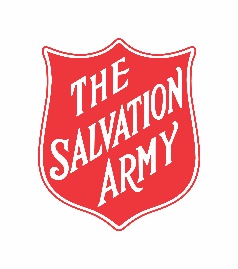 OverviewDefinitionsDefinitions are located in the Glossary of Terms and Definitions.Standard StatementPrinciplesPersonal BehaviourUnacceptable BehaviourWorking with Children and Vulnerable Adults GuidelinesWorking with Children and Vulnerable Adults Guidelines (Continued)Working with Children and Vulnerable Adults Guidelines (Continued)Safeguards in Program and Activities GuidelinesSafeguards in Program and Activities Guidelines (Continued)Communication with Children and Vulnerable AdultsDiversity and SafetyUse of IT ResourcesUse of IT Resources (Continued)Information BackupIT Asset SecurityUser Accounts and Authentication CredentialsRemovable MediaUse of Personal DevicesNotebooks and Mobile Devices Used to Store and/or Access TSA InformationCommuting and TravellingE-mail CommunicationsThe Salvation Army ImageCommunity Expectations and ValuesCompliance ObligationsTSA PoliciesLegislationRoles and ResponsibilitiesThe roles associated with execution of this Standard are provided below:AccountabilityThis Code of Conduct Standard is approved by the Board. The Board considers any violation of this Standard serious, regardless of the reason for the violation and irrespective of whether or not there is any actual loss or benefit to TSA or others.LocationFeedbackRelated Documents and ReferencesDocument Control InformationOverarching
PolicyThis Standard supports the Code of Conduct Policy (GO_LR_POL_TCOC).PurposeThis document defines the expected standards of behaviour and conduct required of all personnel of The Salvation Army (TSA) and anyone who engages with TSA.Who does this apply to?This Standard applies to all TSA personnel and anyone who engages with TSA.Effective date16/12/2021TermDefinitionCyber-AttackAn attack via cyberspace, targeting an enterprise’s use of cyberspace for the purpose of disrupting, disabling, destroying, or maliciously controlling a computing environment/infrastructure; or destroying the integrity of the data or stealing controlled information.Cybersecurity IncidentAn event that actually or potentially jeopardises the:Confidentiality, privacy, integrity, or availability of an information systemActual information that the system processes, stores, or transmitsor an event that constitutes a violation or imminent threat of violation of TSA’s Code of Conduct Policy (GO_LR_POL_TCOC) or Information Security Policy (BS_IT_POL_TISP) and/or their associated procedures.Gender ExpressionThe ways in which a person expresses their gender identity. This can include appearance, behaviour and mannerisms such as how someone dresses, wears their hair, if they use make-up, their body language and their tone of voice. A person’s name and pronouns are also common ways of expressing gender, and this is the case for transgender people as well as cisgender people.Gender IdentityRefers to a person’s internal, deeply felt sense of being either man, woman, non-binary, or a range of other gender identities. Because gender identity is internal and personally defined, it is not always visible to others and therefore should not be assumed.Information and Communications Technology (ICT) ResourceResources including desktop computers, notebooks, mobile phones, tablets, Internet access, email services, networks, applications and storage.Information Asset OwnerThe role with operational authority for specified information asset and responsibility for establishing controls for its protection.IntersexPeople born with physical sex characteristics that don’t wholly or solely fit into the binary medical definitions of male or female. This includes naturally occurring and very normal differences of chromosomes, gonads (ovaries and testes), hormones, and/or genitals. There are more than 40 intersex variations.Jailbreak/RootingThe modification of a smartphone or other electronic device to remove restrictions imposed by the manufacturer or operator to allow installation of unauthorised software.Operating SystemA program that runs on a computer and provides a software platform on which other programs can run, e.g. Microsoft Windows 10.PassphraseA memorised secret phrase consisting of a sequence of words or other text that a claimant uses to authenticate their identity. A passphrase is similar to a password in usage but is generally longer for added security, e.g. “I love working at TSA because we help people!”PasswordA string of characters (letters, numbers, and other symbols) used to authenticate an identity or to verify access authorisation.Security SoftwareSoftware deployed in ICT resources to protect them from cyber-attacks and unauthorised disclosure of information e.g. antivirus, mobile device management, data loss prevention, end-point compliance and data encryption.Sexual OrientationSexual orientation refers to a person’s sexual and relationship preferences as it relates to gender. For example, whether they are attracted to people of the same or opposite sex, to both men and women or to people who are non-binary. Others may describe themselves as not experiencing sexual or romantic attraction.Sexual MisconductSexual misconduct encompasses a range of actions that would reasonably be considered to be sexual in nature, including but not limited to:‘Contact behaviour’, such as sexual intercourse, kissing, fondling, sexual penetration or exploiting a person through prostitution‘Non-contact behaviour’, such as flirting, sexual innuendo, inappropriate text messaging, inappropriate photography or exposure to pornography or nudityShoulder SurfingThe practice of spying on a user of an ATM, computer, or other electronic device in order to obtain their authentication credentials.User Account, User ID, Login IDA unique symbol or character string used by an information system to identify a specific user. ExpectationThe behaviour and conduct of personnel must be aligned to TSA’s vision, mission and values.It is the responsibility of personnel to be familiar with, understand and abide by the standards defined in this document.Equal opportunityPersonnel must never act in a discriminatory way towards others.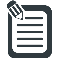         See the definition of discrimination.Behaviours not definedThe absence of any reference to a particular behaviour or conduct does not imply that it is acceptable.However, a good guide is to consider whether a reasonable person would consider that behaviour or conduct to be appropriate or inappropriate.Integrity, honesty and respectPersonnel will:Conduct themselves with integrity, honesty and transparency at all timesTreat all people with respect, dignity, fairness and courtesyTreat all people in a manner that conveys their worth as individualsRespect the opinions and beliefs of all people and the right of each person to practice their own beliefsDemonstrate professionalism and courtesy in dealing with other peopleDress and appearancePersonnel are required to dress in a neat, clean and appropriate manner for the particular area in which they work.  TSA supports personnel to dress in a manner that reflects their cultural, faith and / or gender identity.Variations to the dress code that may be required based on a program, location or individual circumstances are to be approved by the appropriate Senior TSA Representative. TSA uniformOfficers must wear TSA uniform in accordance with the Uniform and Styles Guidelines stipulated in the Active Officer Service Conditions and Uniform Policy (BS_OF_POL_TOSC).Personal bestPersonnel are required to perform their defined duties to the best of their ability while maintaining the expected standards of behaviour and conduct.Sensitive languagePersonnel will ensure that their use of language, both written and verbal, does not make assumptions, deliberately cause offence or discriminate on the basis of an individual’s:Cultural backgroundAgeDisabilityReligious beliefFamily statusGender identity or expressionIntersex statusSexual orientationSocial or economic backgroundAttendance and punctualityPersonnel are required to be punctual and regular in attendance and promptly notify their line manager of any unplanned absence.Violence and assaultTSA has zero tolerance to all forms of abuse and harm. Personnel must not behave in any way that may be considered violent or aggressive or that may constitute assault in any form or manifestation.Language and verbal abusePersonnel must not use language that is:Abusive, rude, insulting or obsceneIntended to harm, abuse, bully, harass, shame, humiliate, belittle or degradeInappropriate, offensive or discriminatory Discriminatory against Aboriginal and Torres Strait Islanders, LGBTIQA+ people, people with disabilities or Culturally Diverse peopleBoundariesPersonnel should not, of their own volition or at the request of a child or vulnerable adult, act outside of their prescribed duties (as specified in the relevant Brief of Appointment, Position Description or Role Profile). In order to ensure supportive and safe engagement and interactions, all interactions with people must not violate their physical, psychological, religious, cultural or sexual boundary limits. Act and report concernPersonnel must report all concerns, complaints and allegations, and all actual or perceived breaches of TSA’s policies relating to the safety and wellbeing of any individual, to a Senior TSA Representative, as soon as practicable.Sexual Misconduct and groomingUnder no circumstances is any form of sexual behaviour to occur between, with or in the presence of children or vulnerable adults, irrespective of the age of the child or vulnerable adult. This includes but is not limited to ‘contact behaviour’, such as sexual intercourse, sexual penetration, kissing, fondling, inappropriate touching, or ‘non-contact behaviour’ such as flirting, sexual innuendo, conversations (through any medium), comments about an area of the body (if these could be perceived as being for sexual gratification and not for an authorised purpose), inappropriate photography or exposure to pornography or nudity, exposure to sexual activity by others, undressing or watching someone else undress.  Any behaviour that amounts to sexual exploitation- exploiting the vulnerable situation of a person for sexual purposes to profit monetarily, socially or politically- is unacceptable. The exchange of money, employment, goods or services for sex, including sexual favours or other forms of exploitative behaviour is prohibited.  Any behaviour regarded as ‘grooming’, either of a child or/vulnerable adult or of another adult (an individual), with the purpose of gaining access to that individual for sexual contact and/or exploitation is a crime under Australian law and will be dealt with accordingly. It is also unacceptable and will be considered a breach of this Code of Conduct Standards, whether or not charges or convictions ensue.   ExploitationPersonnel shall not seek the influence of any person to obtain promotion or other advantage. Personnel must not exercise any undue influence (whether physical or psychological) over any person including other staff members and clients for personal benefit or for the benefit of TSA.Working with children/working with vulnerable persons checksPersonnel engaged in any direct contact or who work with children and/or other vulnerable persons must hold a valid Working with Children Check/ equivalent (WWCC) in the relevant state or territory in which they work.Power imbalancePersonnel are required to be aware that children and vulnerable adults often have limited or no power or voice in their relationships with others.Personnel will ensure their behaviour recognises and minimises any power imbalance inherent in their role and position within TSA and will not take advantage of any other individual.Relationships with clients/participantsTSA personnel must not use the position of trust they occupy to start any form of improper personal relationship within the boundaries of the role. Doing so is strictly prohibited and may in fact amount to an offence under the law. In all cases, personal relationships with clients are considered exploitative, an abuse of the power imbalance described earlier and are a breach of professional boundaries and the Code of Conduct Standards.It is also not a defence to claim that a personal relationship with a client occurred unwittingly or that it was consensual.Personal relationships which are pre-existing between a member of TSA personnel and clients/ participants engaged in a TSA program, must be declared. The declaration must be made by TSA personnel as soon as they become aware that a client/ participant has a pre-existing relationship with someone who is engaged in the program/ service that they operate in. Failure to make such a declaration is a breach of the Code of Conduct.  Reporting obligationsPersonnel must ensure the safety of all individuals they come into contact with, by taking immediate and appropriate action to remove, or if this is not possible, to reduce, the risk to a child or vulnerable adult. This may include immediate notification of actual or suspected harm, exploitation or abuse, to a Senior TSA Representative, to Police if a crime is suspected, making a Mandatory Report to the Child Protection authority in the relevant state/territory.Personnel are required to make a report immediately (i.e. as soon as practicable and no later than the end of the same day) if they: Become aware of any allegation(s) of abuse and/or exploitation of a child or vulnerable adultHave a concern for the safety of any child/vulnerable adult in a TSA service/programBecome aware of any personnel whose practice or behaviour is contrary to the expectations of behaviour set out in this Code of Conduct Standard and the Code of Conduct Policy (GO_LR_POL_TCOC).Where any harm, exploitation or abuse is suspected, personnel must obtain and follow the direction of their line manager or Senior TSA Representative, and proceed in accordance with TSA’s Incident Management Policy (GO_QA_POL_TCIM) and all related processes and procedures.TSA personnel must immediately disclose all charges, convictions and other outcomes of an offence that relates to child exploitation and abuse. Furthermore, TSA personnel must disclose any other offences that a reasonable person would consider would bring into question the suitability of the TSA personnel to continue to work with children or vulnerable adults.Physical contactAny physical contact with children and/or vulnerable adults by personnel must be appropriate to the delivery of services and based on the needs of the child or vulnerable adult (such as to assist or comfort a distressed child/vulnerable person).Under no circumstances should personnel have contact with a child or vulnerable adult that:Involves touching of genitals, buttocks or breast area, other than for the purposes of delivering medical, allied health or personal care services to the child or vulnerable adultCauses pain or distress to the child or vulnerable adult, e.g. corporal punishmentIs overly physical, including, but not limited to wrestling, horseplay, tickling or other roughhousing activitiesIs initiated against the wishes of the child or vulnerable adult, except if such contact may be necessary to prevent injury to the child or vulnerable adult, or to others, e.g. restraining the child or vulnerable adult to prevent harm to themselves or othersPersonnel must report any physical contact initiated by a child or vulnerable adult that is sexual and/or inappropriate, including but not limited to acts of physical aggression, as soon as possible, to a Senior TSA Representative and also in Solv Safety.        See the Incident Management Procedure (GO_QA_PRO-01_TCIM), to enable the situation to be managed in the interests of the safety of the child or vulnerable adult, the member of personnel and any other participant(s).Positive guidancePersonnel will make every effort to ensure that all people participating in any mission expression are aware of the acceptable limits of behaviour. Personnel will encourage children and vulnerable adults to feel safe, be safe and have positive relationships and friendships with their peers. Personnel will encourage children and vulnerable adults to ‘have a say’, especially on issues that are important to them, and to participate in all relevant activities.  Personnel will provide children and vulnerable adults with information about their safe participation in TSA activities including access to information about child and vulnerable adult abuse prevention programs. At times, personnel may be required to use appropriate techniques and behaviour management strategies in response to behaviour, to ensure an effective and positive environment that is safe for the children or vulnerable adults and the personnel participating in the activity. In these circumstances, personnel will:Only use techniques they have been trained to use and which are approved as part of the program/activityEnsure techniques and behaviour management strategies are fair, respectful and appropriate to the developmental stage of the children and vulnerable adults involved and which uses an appropriate tone of voiceEnsure the children and vulnerable adults are provided with clear directions and given an opportunity to redirect their behaviour in a positive mannerUnder no circumstances are personnel to take disciplinary action against another individual involving physical punishment or any form of treatment that could reasonably be considered as degrading, cruel, frightening or humiliating.One-on-one interactionsPersonnel are required to avoid one-on-one unsupervised interactions with children to whom TSA provides services, and (where possible) to conduct all activities and/or discussions with children in a location that allows them to be visible by other Personnel.One-on-one interactions with vulnerable adults must not take place unless authorised i.e. funding agreement or practice guidelines. Any one-on-one interactions in closed, non-visible or private spaces are not considered normal process and must only occur with the full knowledge and written approval of the Senior TSA Representative or as per regulatory guidelines and TSA’s processes.Any one-on-one interactions must comply fully with regulatory and statutory policy and procedural guidelines and requirements of TSA.Written approval from Senior TSA representatives or parent/guardian must be obtained and recorded prior to any one-on-one interactions as defined.Social
interactionsPersonnel must not seek to make or initiate contact or spend time alone with any child or vulnerable adult outside their stated role and responsibilities, including but not limited to personal social media and other web-based networks or forums, face to face and phone contact.Where contact outside a program is necessary, prior written approval must be obtained and recorded from the parent/guardian and the Senior TSA Representative, and such contact must occur in the presence or sight of another adult.SupervisionPersonnel are responsible for supervising children and vulnerable adults, and all other people they are likely to interact with whilst engaged with TSA. In so doing, personnel are required to ensure, to the best of their ability, that the children and vulnerable adults and any other people present: Engage positivelyBehave appropriately towards one another, e.g. are respectful of others and do not engage in behaviours that are discriminatory, aggressive, otherwise abusive or illegalAre in a safe environment and are protected from external threatsOvernight stays, camps and sleeping arrangementsOvernight stays for any child are to occur only with the written authorisation of the parent/guardian and the written authorisation of the appropriate Senior TSA Representative.  Practices and behaviour by personnel during an overnight stay must be consistent with the practices and behaviour defined in this Code of Conduct Standard as is expected during the delivery of all TSA programs. Personnel shall never invite or arrange for a child engaged in any capacity with TSA to stay overnight at their home or with them, unless they are the parent or guardian of that child. Personnel shall never invite a vulnerable adult to stay overnight at their home or with them.With the exception of family, extended family and friendship groups, trips approved by TSA involving overnight stays will ensure that:A documented risk assessment is conducted prior to the event and approved by the appropriate Senior TSA RepresentativeAll personnel engaged in providing overnight stays and camps will have current police check and WWCC (relevant to state/territory requirements) which has been validated in line with the WWCC regulator requirements, with no issues of concern noted, and has been linked to TSA prior to the event, as required by law.Parent/guardian knowledge and consent is provided in writing prior to the eventAll accommodation and sleeping arrangements do not compromise the safety of any child, such as unsupervised sleeping arrangements, mixed gender sleeping arrangements or an adult sleeping in the same room or bed as a childAll showering and personal care arrangements must be managed and supervised (as appropriate to the age and needs of each child) by personnel balancing the requirements of each child’s right to privacy while also ensuring that:Personnel avoid one-on-one situations with any child or vulnerable adult in a change room areaPersonnel do not use a change room area while children or vulnerable adults are present, for any other reason than to provide appropriate supervisionPersonnel provide adequate supervision in ‘public’ change rooms when these spaces are usedPersonnel provide the level of supervision required to prevent abuse by members of the public, adult service users, peer service users and general misbehaviour Female personnel do not enter male change rooms, and male personnel do not enter female change rooms (refer to the Gender Affirmation in the Workplace Guidelines for additional guidance for transgender people and non-binary people)Personnel are aware of the location of all children and vulnerable adults in their care, at all timesChildren have the right to contact their parent/guardian or any other person they choose, if they feel unsafe, uncomfortable or distressed during the stayTransportationThe transportation of any child or vulnerable adult will only occur where the following conditions are met.The transport is:Directly related to the mission delivery of TSAExplicitly stated in the activity information provided to the parents/guardiansRecorded as part of the activity risk assessmentChildren or vulnerable adults must only be transported where:Prior authorisation has been received from the appropriate TSA representative The written consent of the parent/ guardian has been receivedGaining authorisation to transport requires the personnel involved to provide information about the proposed journey, including the:Type of transport proposed, e.g. private car, taxi, self-drive bus, bus with driver, train, plane, boat, etc.Reason for the journeyRoute to be followed, including any stops or side tripsDetails of all persons who will be present during the journey including personnelSuitable activitiesPersonnel engagement with children or vulnerable adults should empower the children or vulnerable adults to participate more effectively in TSA.All actions and interactions by personnel with children or vulnerable adults will consider and respect the strengths and individual characteristics of each child or vulnerable adult regardless of their abilities, cultural background, sexual orientation, gender identity, gender expression, intersex status or social economic background.Personnel will:Engage the parents/guardians and caregivers as the best source of information about how to include children with additional needs in activitiesDemonstrate respect for children and vulnerable adults with additional needs who may require additional help with personal self-care activitiesEncourage and guide children and vulnerable adults to behave and interact with respect, honesty and fairnessEnsure children and vulnerable adults understand how to raise any concerns and issues they may have, and are aware of who, within TSA, they can raise their concerns withNot hire children for domestic or other labour which: Is inappropriate, or illegal given their age or developmental stage; Interferes with their time available for education and recreational activities; Or Which places them at significant risk of injury.Electronic communicationsAll electronic communication with children and vulnerable adults should be restricted to issues directly associated with the delivery of TSA services.Wherever possible, a parent/ guardian is to be copied into all email and text messages sent to a child/vulnerable adult. Where this is not possible, another TSA personnel member must be copied into all electronic communications.In all electronic communications with a child/vulnerable adult, personnel will:Limit the content to that required to convey the service-related message in a polite, friendly mannerNot communicate anything that a reasonable observer could view as being of a sexual natureNot promote any unauthorised ‘social’ activity or attempt to arrange any unauthorised contactNot request a child or vulnerable adult keep any communication secret from their parents/guardiansNot communicate with children or vulnerable adults using Internet chat rooms or similar forums including but not limited to social networking sites, game sites or instant messagingTechnologyPersonnel will not use computers, mobile phones, or cameras for the purposes of, or in a manner that could be deemed to be, exploiting or harassing a child or vulnerable adult or that are contrary to TSA policies and procedures.ImagesTo ensure the privacy and safeguarding of children and vulnerable adults when photographing, filming or using images or stories for any TSA related activities including promotion, fundraising and development education, personnel will:Not photograph or record any children or vulnerable adults without their informed consent and/or the consent of the parent/guardian of children, or where the child or vulnerable adult is in the care of TSA, the applicable Senior TSA RepresentativeNot publish or share photographs or recordings of any children or vulnerable adults if there is known to be any kind of Court order in relation to themOnly photograph or record children or vulnerable adults using TSA devices and not personally owned devicesOnly photograph or record children or vulnerable adults wearing suitable clothing they would be expected to be seen wearing in a public placeNot photograph children or vulnerable adults with identifying information such as full names, wearing school uniforms or identifying other places the person regularly attendsOnly photograph or record children or vulnerable adults in the presence of another member of personnelTake care to assess and comply with local cultural traditions and/or restrictions on taking and reproducing personal images and recordings and in obtaining stories of children or vulnerable adults before photographing or filmingProvide an explanation of how and where any images and recordings taken, will be usedEnsure all images and recordings present children and vulnerable adults in a dignified and respectful manner and not in a vulnerable, degrading or submissive mannerEnsure that children or vulnerable adults are adequately clothed and not in poses that could be viewed as sexually suggestiveEnsure file labels, metadata and text descriptions do not reveal any identifying information about the child/vulnerable adult when sending or publishing images or stories in any formThe taking and use of images and stories must be in line with TSA’s policies and procedures and be in accordance with all relevant regulatory and legislative requirements and funding body guidelines.Diversity and social inclusionPersonnel will be considerate, respectful and embracing of cultural and family traditions and support structures.TSA is committed to ensuring it meets its corporate, social, ethical and spiritual obligations for reconciliation through participation and engagement with and alongside Aboriginal and Torres Strait Islander peoples.Personnel will:Ensure programs and activities do not discriminate on the basis of sex and sexual identity, gender and gender identity, colour, race, age, religious beliefs or abilityEnsure that their approach and interactions with all people are sensitive, respectful and inclusive of all backgrounds and abilitiesEnsure activities are inclusive and flexible enough to meet the needs of all participantsEnsure the safety (including cultural safety), participation and empowerment of children and vulnerable adults who: Are Aboriginal or Torres Strait IslanderAre from culturally and/or linguistically diverse backgroundsHave a disabilityHave a diverse sexual orientation or gender identity        See the Diversity and Inclusion Policy (GO_LR_POL_TDAI).Work health 
and safetyTSA is committed to delivering its Mission Expressions, including Mission Enterprises, in a manner that balances the interests of all people through a commitment to health and safety.Personnel are responsible for taking all reasonable steps to prevent workplace injuries and illnesses, to cooperate with management in the best interests of health and safety and to contribute to a safe working environment.Personnel must not place at risk the health and safety of any person in the workplace.  Bullying and harassmentPersonnel must never act in a manner that is discriminatory, bullying or harassing.Personnel will never humiliate, victimise, intimidate or threaten any person in a direct or indirect manner.Personnel must not disadvantage someone because of an actual or perceived personal characteristic, such as:Use and ownershipTSA provides Information and Communications Technology (ICT) resources to personnel for the purpose of performing their role within TSA. TSA retains ownership of these resources. Right to monitor and reviewTSA reserves the right to monitor and review the use of its ICT resources including notebooks, tablets, desktop computers and mobile phones, and to access all data held on these resources. This data includes, but is not limited to:Internet traffic Email messagesInstant messagingEncrypted traffic and informationThe use of TSA ICT resources, constitutes user consent to such monitoring and reviewing. Personal usePersonnel may occasionally use TSA resources, including ICT resources, for limited personal use.  Any such use must be pre-approved by the relevant TSA personnel, appropriate and kept to a minimum. Personal business or activitiesTSA resources must not be used to support secondary employment, outside business ventures or personal political activities.Inappropriate usePersonnel must not use TSA ICT resources in an inappropriate manner. Inappropriate use includes, but is not limited to:Engaging in illegal or unlawful activityViewing inappropriate material, including adult or pornographic sites, hate sites, gambling sites or sites which would put TSA’s brand and reputation at riskDownloading and installing unauthorised applicationsInstalling any copyrighted software for which TSA does not have an active licenceDeliberately introducing malicious programs onto the network (e.g. viruses, worms, Trojans, etc.)Accessing data or systems in an unauthorised wayCreating a network disruption by conducting activities without authorisation (i.e. network sniffing, packet spoofing and other actions that maliciously attack information)Providing information about TSA personnel to external parties without appropriate consentGaining unauthorised access to websites or databases and altering their contentExcessive use of the Internet, including but not limited to downloading of movies, YouTube, etcUse of peer-to-peer software and unauthorised cloud storageRemoval of assets without prior approvalTampering with ICT resourcesConnect unauthorised devices to the network without the appropriate prior approvalDefamationPersonnel must not use TSA ICT resources to send material that defames an individual, organisation, association, company or business. The consequences of a defamatory comment may be severe and give rise to personal and/or TSA liability.Information SharingTSA personnel must not share information of a confidential or sensitive nature to external parties without authorisation from their manager or the information asset owner.Copyright infringementCopyright material of third parties must not be used without authorisation. This includes software, database files, documentation, cartoons, articles, graphic files, music files, video files, books, text and downloaded information.The ability to forward, distribute and share electronic messages, attachments and files greatly increases the risk of copyright infringement. Copying material to electronic storage, or printing, distributing or sharing copyright material by electronic means may give rise to personal and/or TSA liability, despite the belief that the use of such material was permitted.TSA informationTSA information must be stored in authorised repositories (e.g. file servers or applications). Personnel should not store TSA information in removable media or computers or other devices that are not subject to TSA information backups.  Personal informationPersonnel are accountable and responsible for backing up any personal information stored on removable media or computers or other devices.CybersecurityPersonnel have an obligation to keep TSA ICT resources safe from viruses, malicious software programs and intrusion attempts. Personnel must not: Physically tamper with any TSA issued ICT resourcesDisable or modify the configuration of the security software installed on any TSA ICT resourceModify the configuration of the operating system installed on any TSA ICT resourceCybersecurity incidentPersonnel must immediately report any suspected cybersecurity incident to TSA’s Information Technology Services (ITS) Service Desk.Unattended ICT resourcesICT resources must be secured or locked away when unattended to avoid theft.  This includes locking the computer screen when the computer is unattended.ResponsibilityPersonnel are accountable and responsible for all activity performed with their individually-assigned user account (or user ID) and/or with their TSA ICT resources.Personal usePersonnel must not use any issued user account (or user ID) or password for personal use or to access any non-TSA online services (e.g. Facebook, LinkedIn, eBay, Gmail, Hotmail, or a personal banking account).Sharing of passwordsPersonnel must not share or disclose their password. Passwords should be protected while they are being typed in to prevent shoulder surfing.  Password storagePersonnel must not write down authentication credentials on paper or in electronic documents (e.g. text files, Word and Excel documents). If required due to business needs, a secure password software solution must be installed by contacting ITS Service Desk.Remote AccessPersonnel must use Multi Factor Authentication (MFA) if available, when accessing TSA systems or information via the Internet. Breach/ disclosurePersonnel must immediately report any password breach or disclosure to the ITS Service Desk.UseThe use of removable media storage devices increases the likelihood of information loss and unauthorised disclosure, which could place TSA’s brand and reputation at risk.Sensitive or confidential information must not be stored in removable media storage devices unless the media device is encrypted. The ITS Department will assist with encrypting removable media storage devices.Security responsibility Personnel are accountable and responsible for the security of the information they store in removable media storage devices and must comply with all applicable policies, procedures and regulatory requirements relating to information security. HardwareOnly ITS approved removable media storage hardware can be used to store sensitive and confidential TSA information. Personal removable media storage devices must never be used within TSA’s ICT environment.Use of Personal Mobile DevicesPersonnel who wish to use a personal device to store and/or access TSA’s information, must first have approval from the appropriate Senior TSA Representative. A personal device used for work purposes may be referred to as a Bring Your Own Device (BYOD).Personal mobile telephone Personnel who wish to use their personal mobile telephone to store and/or access TSA’s information, must allow TSA to install security software in order to protect TSA’s information stored in the device. 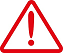 Monitor and reviewTSA reserves the right to monitor and review the use of any device used to store and/or access TSA’s information.Monitoring and reviewing includes tracking the location of the phone in case it is lost.The use of any device by personnel, to store and/or access TSA’s information constitutes consent of the user to such monitoring and reviewing.Personal informationPersonnel are accountable and responsible for the security and backup of any personal information saved on a BYOD. BYOD
data wipeTSA reserves the right to wipe/erase, via remote access or otherwise, any TSA information (e.g. emails) stored on a BYOD.Security softwarePersonnel must not disable any security software installed by TSA on these devices. Application updatesAvailable software updates should be installed on these devices as soon as they are available. Jailbreak/ rootingPersonnel must not jailbreak or root any such devices. Applications must only be installed from trusted sources (e.g. business catalogue or Android Play/ Apple Store).MMS, SMS and IMPersonnel must not use Multimedia Message Service (MMS), Short Message Service (SMS) or Instant Messaging (IM) to communicate TSA information that is sensitive or confidential.Device wipe and collectionTSA reserves the right to wipe/erase, via remote access or otherwise, any TSA issued device, and collect any such devices (1) upon termination of employment or service arrangement with TSA; and (2) at any time and without notice. Personal informationPersonnel must not save personal information to any TSA ICT resource. Commuting and traveling The nature of portable devices, such as notebooks, laptops and mobile phones, makes them a target for professional thieves. When travelling with portable devices, personnel must always retain control over these devices. This includes:Never leaving them unattendedPersonnel are accountable and responsible for the physical security of any TSA issued device as well as any personal device used to store and/or access TSA information.Customs inspectionsIf personnel are requested to decrypt a portable device or any media for inspection by customs officials, or they lose possession of their device at any time, they must report the potential compromise of information to the ITS Service Desk as soon as possible.Mass distribution and SPAMPersonnel must not use TSA email services for sending ‘junk mail’, for any for-profit messages or chain letters. Mass electronic communications should only be sent in accordance with TSA internal policies and procedures.ForwardingUsers may not setup ‘auto-forwarding’ of emails from their TSA email account to any external email account without prior formal approval from the ITS department. This approval should be sought via the ITS Service Desk.Confidentiality and privacyEmail is not a secure means of communication, particularly when used to communicate to external parties. Personnel must not use email to send sensitive or confidential TSA information to recipients outside TSA unless the email is encrypted.The ITS Department will provide advice on secure transmission of information to recipients outside TSA.Use of brandTSA is a well-recognised movement, respected by many, with an easily identifiable brand. TSA's logo, images, videos and brand guidelines are only to be used for official activities of TSA and are not for private or personal use.Personnel shall ensure their use of TSA's logo and brand assets complies with the Brand Policy (GO_PR_POL_TBRA) and guidelines. Public commentUnless authorised in accordance with TSA’s Media Relations Policy (GO_PR_POL_TMED), personnel must not make any public comment on behalf of TSA or make any comment that could be misinterpreted as the view of TSA.Personal use of social mediaPersonnel:Are required to exercise professional judgement in their use of social media and other personal online activitiesMust not post any content that may damage the reputation of TSA, another organisation or any individualMust not post any content that includes representation of children or vulnerable adults, without written permission from the child or vulnerable adults’ parent/ guardian. Verbal consent from the child or vulnerable adult must also be soughtPersonal views are not to be presented as the position of TSA and must be clearly identified as a personal view. Content must not contradict TSA’s Mission or Values.Alcohol, smoking and non-medical prescribed drugsThe use of alcohol or any other substance must not adversely affect your work performance or the health and safety of others in the workplace.Personnel must not consume alcohol while on duty in their respective capacity with TSA, or during any meal breaks.Personnel must not smoke, including vaping, while wearing TSA branded clothing, while representing TSA in any capacity, while in any TSA building or vehicle or while in the vicinity of any entrance to a TSA building.Personnel must not supply, receive or use alcohol or any other type of drug (legal or illegal) with any service recipient, irrespective of the service recipient’s age.Personnel are prohibited from the manufacturing, distributing and/or use of any controlled substance in the workplace, or while conducting business on behalf of TSA or while in partnership with TSA.TSA recognises the need to respond sensitively to the needs of vulnerable groups, and that exceptions to these rules may occur from time to time with prior approval and authorisation of an appropriate Senior TSA Representative.GamblingGambling is contrary to the ethos of TSA. Raffles, sweeps and all other activities associated with gambling are not permitted on TSA’s premises.  Personnel are not permitted to engage in any activity associated with gambling while representing TSA.Political 
affiliations and contributions TSA maintains a position of political impartiality.Personnel must take reasonable steps to ensure that:Their political affiliation does not directly or indirectly use TSA funds, resources or assetsTSA is not associated with any contributions or donations or attendance at political fundraisersHuman rights and fair tradeAustralia is a signatory to the United Nations Declaration on Human Rights.TSA recognises the inherent dignity of all people and its responsibility to treat them in a fair and equitable manner thereby reflecting TSA’s responsiveness to human need.Modern slaveryIn accordance with Modern Slavery legislation, contractors engaged by TSA will certify (and evidence) to the best of their knowledge the products and/or services supplied are ethically sourced.TSA reserves the right to carry out a due diligence audit if it has any concerns in relation to the Suppliers compliance with Modern Slavery legislation.Preventing Sexual Exploitation, Abuse and HarassmentSexual exploitation, abuse and harassment (SEAH) are never acceptable and are not tolerated by TSA. Zero tolerance also applies to inaction in reporting and preventing SEAH.        See the Preventing Sexual Exploitation Abuse and Harassment Standard (MD_OM_STA-01_TCSS).Environment and sustainabilityPersonnel will strive to meet the highest environmental standards as stated in TSA’s Environmental Sustainability Policy (GO_LR_POL_TEVS).StewardshipPersonnel will conduct all activities in a responsible manner, consistent with ethical obligations of stewardship and in accordance with all applicable laws, policies and procedures.Compliance with The Salvation Army’s policiesPersonnel will comply with all TSA approved minutes, codes, policies, procedures, standards and guidelines as appropriate, and any reasonable directions by TSA.Personnel will comply with all TSA approved minutes, codes, policies, procedures, standards and guidelines as appropriate, and any reasonable directions by TSA.Approved authoritiesAll approvals and financial decisions must be made in accordance with TSA’s Approved Authorities Policy (GO_LR_POL_TAAP) and Approved Authorities Matrix (GO_LR_PRO_TAAP).All approvals and financial decisions must be made in accordance with TSA’s Approved Authorities Policy (GO_LR_POL_TAAP) and Approved Authorities Matrix (GO_LR_PRO_TAAP).Gifts and benefitsThe receipt of gifts and benefits may be perceived as a conflict of interest.  Please refer to the Conflict of Interest Procedure (GO_LR_PRO-02_TCOC) for guidance.Instances of attempted bribery must be reported to the Internal Audit Department, via the Head of Internal Audit, and in accordance with the Fraud Policy (GO_LR_POL_TFRC).The receipt of gifts and benefits may be perceived as a conflict of interest.  Please refer to the Conflict of Interest Procedure (GO_LR_PRO-02_TCOC) for guidance.Instances of attempted bribery must be reported to the Internal Audit Department, via the Head of Internal Audit, and in accordance with the Fraud Policy (GO_LR_POL_TFRC).Purchasing and supplier managementAll supplier selection, management and purchases must be in line with the Procurement Policy (BS_FI_POL_TPRO) and Asset Capitalisation Policy (BS_FI_POL_TACP).All supplier selection, management and purchases must be in line with the Procurement Policy (BS_FI_POL_TPRO) and Asset Capitalisation Policy (BS_FI_POL_TACP).Conflict of 
interestPersonnel must ensure they: Disclose any actual, potential or perceived conflict of interestReport all conflicts of interest to the appropriate Senior TSA Representative for assessment of the conflictRemove themselves from any discussion and/or any decision-making situation where the Chair of a meeting or other Senior TSA Representative has determined the conflict requires that actionDo not engage in external employment where an appropriate Senior TSA Representative has determined that a conflict of interest exists or may arise, and the conflict is not able to be managedDeclare any relevant personal relationships when holding a decision-making position, such as supplier selection or purchasingDetails of any actual, potential or perceived conflict of interest are to be reported in writing to the Head of Audit, Risk and Compliance.Further detail regarding conflicts of interest is available in the Conflict of Interest Procedure (GO_LR_PRO-02_TCOC).Secondary employmentPersonnel are permitted to work outside/ external to TSA. Outside/ external work or private work (whether paid or unpaid) must not involve or engage clients (of any age) of TSA in any capacity, with the exception to work that is undertaken through a regulated/ funded program or service or other pre-approved circumstances.Personnel must not enter into any additional employment which prevents or hinders or is in conflict with TSA. CompetitionPersonnel will not undertake any work that is in competition with TSA or act in a manner contrary to their TSA engagement obligations.Information technologyPersonnel are responsible for managing TSA assets, IT resources, cyber security, physical security, data and access management in accordance with the Information Security Policy (BS_IT_POL_TISP). Knowledge, information and data managementPrivacy, intellectual property, record keeping, corporate knowledge, data breach and confidentiality are managed by TSA in accordance with the Knowledge, Information and Data Management Policy (GO_LR_POL_TKID).Theft, fraud and corruptionAny behaviour that is fraudulent, dishonest, corrupt or improper will be managed in accordance with the Fraud Policy (GO_LR_POL_TFRC).   WhistleblowerAll reporting of systemic wrongdoing and/or disclosures of improper conduct within TSA must be addressed in accordance with the Whistleblower Protections Policy (GO_LR_POL_TWBP).Compliance with lawsPersonnel must:Follow all applicable laws in all locations where TSA delivers its mission Never participate in or assist others to participate in any illegal or criminal activitiesReport any alleged illegal activities or conduct to the relevant authorities and to the applicable Senior TSA RepresentativeCompliance with integrity checksPersonnel must hold current integrity checks relevant to their role and location, such as a police check and a WWCC, prior to engaging with any child or vulnerable adult.  These checks must be renewed prior to expiry and in line with relevant state/territory legislation and the Recruitment and Onboarding Policy (BS_HR_POL_TROB) and Active Officer Service Conditions and Uniform Policy (BS_OF_POL_TOSC).PersonnelPersonnel are required to perform their duties in accordance with this Standard.Senior TSA RepresentativeSupports and advises personnel in relation to the application of this Code of Conduct Standard including:Ensuring personnel have access to and understand this StandardEnsuring personnel adhere to this StandardObligationPersonnel, under the terms of their service, employment, engagement or contract, must comply with all TSA policies, procedures and supporting documents.Personnel are required to read, acknowledge and commit to this Code of Conduct Standard at the time of their initial engagement with TSA, and every two years thereafter. Anyone who engages with TSA will be required to acknowledge and comply with this Code of Conduct Standard whilst engaged with TSA.Consequences of non-complianceFailure to comply with this Standard may result in disciplinary action or mediation and, in serious cases, termination of employment or engagement with TSA.RepositoryTerritorial Policy HubFeedback is encouragedFeedback is used to improve and enhance the impact of this standard and will be considered when reviewing and updating the document.Who is feedback provided to?All feedback is to be forwarded to the Secretary for Personnel via email to policy@salvationarmy.org.au.Policy DocumentsCode of Conduct Policy (GO_LR_POL_TCOC)Code of Conduct Standard (GO_LR_PRO-01_TCOC)Conflict of Interest Procedure (GO_LR_PRO-02_TCOC) Conflict of Interest Disclosure Form (GO_LR_FOR-01_TCOC) Gifts and Benefits Disclosure Form (GO_LR_FOR-02_TCOC)Related Policy DocumentsActive Officer Service Conditions and Uniform Policy (BS_OF_POL_TOSC)Approved Authorities Policy  (GO_LR_POL_TAAP)Asset Capitalisation Policy (BS_FI_POL_TACP)Brand Policy (GO_PR_POL_TBRA)Diversity and Inclusion Policy (GO_LR_POL_TDAI)Environmental Sustainability Policy (GO_LR_POL_TEVS)Fraud Policy (GO_LR_POL_TFRC)Incident Management Policy (GO_QA_POL_TCIM) Incident Management Procedure (GO_QA_PRO-01_TCIM)Information Security Policy (BS_IT_POL_TISP)Knowledge, Information and Data Management Policy (GO_LR_POL_TKID) Media Relations Policy (GO_PR_POL_TMED)Preventing Sexual Exploitation Abuse and Harassment Standard (MD_OM_STA-01_TCSS) Procurement Policy (BS_FI_POL_TPRO) Recruitment and Onboarding Policy (BS_HR_POL_TROB)Remuneration and Conditions Policy (BS_HR_POL_TRAC)Safety and Wellbeing of Children and Young People Policy  (GO_LR_POL_TSWC)Whistleblower Protections Policy (GO_LR_POL_TWBP)Work Health and Safety Policy (GO_WH_POL_TWHS)Related 
LegislationChildren and Young People Act 2008 (ACT) Crimes Act 1900 (ACT)Ombudsman Act 1989 (ACT)Working with Vulnerable People (Background Checking) Act 2011 (ACT) Child Protection (Working with Children) Act 2012 (NSW)Children and Young Persons (Care and Protection) Act 1998 (NSW) Children’s Guardian Act 2019 (NSW)Crimes Act 1900 (NSW)Criminal Records Act 1991 (NSW)Child Protection (Working With Children) Amendment (Statutory Review) Act 2018 (NSW) Crimes Act 1900 (NSW)Care and Protection of Children Act 2007 (NT)Criminal Code Act 1983 (NT)Domestic and Family Violence Act 2007 (NT)Child Protection Act 1999 (Qld)Criminal Code Act 1899 (Qld)Criminal Law (Rehabilitation of Offenders) Act 1986 (Qld)Working with Children (Risk Management and Screening) Act 2000 (Qld) Child Safety (Prohibited Persons) Act 2016 (SA)Child Safety (Prohibited Persons) Regulations 2016 (SA)Children's Protection Law Reform (Transitional Arrangement and Related Amendments) Act 2017 (SA)Criminal Law Consolidation Act 1935 (SA)Spent Convictions Act 2009 (SA)Children, Young Persons and their Families Act 1997 (Tas)Criminal Code Act 1924 (Tas) Registration to Work With Vulnerable People Act 2013 (Tas)Continued next pageRelated 
Legislation (Continued)Child Wellbeing and Safety Act 2005 (Vic)Children, Youth and Families Act 2005 (Vic)Working With Children Act 2005 (Vic) Wrongs Act 1958 (Vic)Children and Community Services Act 2004 (WA)Criminal Code Act Compilation Act 1913 (WA)Equal Opportunity Act 1984 (WA)Working with Children (Criminal Record Checking) Act 2004 (WA)Fair Work Act 2009 (Cth)Privacy Act 1988 (Cth)Crimes Act 1914 (Cth)Criminal Code 1995 (Cth)Disability Discrimination Act 1992 (Cth)Evidence Act 1995 (Cth)Racial Discrimination Act 1975 (Cth)Sex Discrimination Act 1984 (Cth)Funding Agreement RequirementsN/AGovernance/ Accreditation/ Certification StandardsN/AAudit Report FindingsN/AOther Relevant Documents /ResourcesDefinition of Intersectionality adapted from ‘Understanding intersectionality’ Victoria State Government website.Document IDGO_LR_PRO-01_TCOCGO_LR_PRO-01_TCOCGO_LR_PRO-01_TCOCThemeGovernanceGovernanceGovernanceCategoryLegal, Risk and ComplianceLegal, Risk and ComplianceLegal, Risk and CompliancePolicy OwnerChief Secretary Chief Secretary Chief Secretary Policy ImplementerSecretary for PersonnelSecretary for PersonnelSecretary for PersonnelApproval AuthorityAustralia Territory BoardAustralia Territory BoardAustralia Territory BoardReview DateDecember 2021December 2021December 2021Next Review DateMarch 2024March 2024March 2024Previous DocumentsAUE - Code of Conduct (June 2017)AUS - Code of Conduct (HR 2.1)AUE - Code of Conduct (June 2017)AUS - Code of Conduct (HR 2.1)AUE - Code of Conduct (June 2017)AUS - Code of Conduct (HR 2.1)Document HistoryVersionDate ApprovedSummary of ChangesDocument History1-008/08/2019Inaugural versionDocument History2-012/03/202112 month reviewDocument History2-129/03/2021Amendment to requirements for overnight staysDocument History2-21/12/2021Policy Owner and Implementer update and updated according to Rainbow Tick requirements